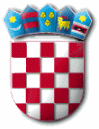 REPUBLIKA HRVATSKAZADARSKA ŽUPANIJAOPĆINA GRAČACOPĆINSKA NAČELNICAKLASA: 604-01/19-01/1URBROJ: 2198/31-01-19-2Gračac, 2. siječnja 2019. g.	Temeljem članka 6. Pravilnika o dodjeli studentskih stipendija Općine Gračac („Službeni glasnik Općine Gračac“ 3/14, 6/17) te članka 47. Statuta Općine Gračac („Službeni glasnik Zadarske županije“ 11/13, „Službeni glasnik Općine Gračac“ 1/18),  općinska načelnica objavljujeNATJEČAJza dodjelu stipendija Općine Gračacza akademsku godinu 2018/2019.I. OPĆE ODREDBE	Za akademsku godinu 2018/2019. Općina Gračac dodjeljuje:- 20 stipendija za uspjeh u mjesečnom iznosu od 400,00 kuna - 6 stipendija prema socijalnom statusu u mjesečnom iznosu od 400,00 kuna.	Stipendije će se isplaćivati za 10 mjeseci (za akademsku godinu 2018/2019).	Student može podnijeti prijave za obje kategorija stipendija (podnose se dvije posebne prijave), ali ukoliko bi ostvario rezultate za dobivanje stipendije u obje kategorije stipendija, ima pravo ostvariti stipendiju u jednoj kategoriji, po svojoj odluci.	Studenti dobitnici stipendije Općine Gračac ne mogu istovremeno  primati i druge stipendije što dokazuju izjavom ovjerenom kod javnog bilježnika koju su studenti kojima bude  odobrena stipendije obavezni dostaviti prije sklapanja Ugovora o korištenju stipendije.	U slučaju da više kandidata za stipendije za uspjeh ima isti broj bodova, prednost ima kandidat lošijeg socijalnog statusa koji se utvrđuje na osnovu dokaza o socijalnim prilikama u obitelji kandidata (potvrda o visini dohotka porezne uprave, broj članova obitelji i dr.).	U slučaju da više kandidata za stipendije prema socijalnom statusu ima isti broj bodova, prednost ima kandidat koji je ostvario bolji uspjeh. 	Radi provjere, dodatnog pojašnjenja i utvrđivanja činjenica Povjerenstvo je ovlašteno u postupku bodovanja, ocjene i usporedbe prijava zatražiti i dodatnu dokumentaciju, osim obavezne dokumentacije navedene u ovom natječaju. II.  STIPENDIJE ZA USPJEH	Pravo na dodjelu stipendije imaju studenti koji udovoljavaju sljedećim uvjetima:da su redoviti studenti da imaju prebivalište na području Općine Gračac najmanje 3 godineda imaju prosjek ocjena najmanje 3,00, odnosno, ukoliko su studenti prve godine da su u prethodnoj završnoj godini srednjoškolskog obrazovanja ostvarili prosjek ocjena od najmanje 4,00.da nisu apsolventida su državljani Republike Hrvatskeda nisu stariji od 26 godina na dan podnošenja zahtjeva.	E l e m e n t i  za utvrđivanje liste kandidata za dodjelu stipendije za uspjeh su:uspjeh tijekom posljednje godine studija, odnosno ukoliko su studenti prve godine u prethodnoj završnoj godini srednjoškolskog obrazovanjaumjetnički, stručni i znanstveni  rad tijekom studija	Način bodovanja kandidata za studentske stipendije za uspjeh:a) uspjeh u studiju utvrđuje se na osnovu prosjeka ocjena iz prethodne uspješno završene godine školovanja (2017/2018). Srednja ocjena pomnožena brojem 3 određuje i broj bodova. Uspjeh u prethodnoj završnoj godini srednjoškolskog obrazovanja za studente prve godine utvrđuje se na osnovu prosjeka ocjena iz prethodne godine školovanja. Srednja ocjena pomnožena brojem 2,5  određuje i broj bodova.b) znanstveni ili stručni rad objavljen u recenziranoj domaćoj znanstvenoj ili stručnoj publikaciji  1,0 bodc) znanstveni ili stručni rad objavljen u recenziranoj inozemnoj znanstvenoj ili stručnoj publikaciji  2,0 bodad) sudjelovanje na domaćem natjecanju  1,0 bode) sudjelovanje na međunarodnom natjecanju  3,0 bodaf) sudjelovanje u znanstveno-istraživačkom odnosno umjetničkom projektu  1,0 bodg) nagrada na domaćem natjecanju  1,0 bodh) nagrada na međunarodnom natjecanju  3,0 boda	Bodovi koje studenti ostvare po kriterijima uspjeha od a) do h) zbrajaju se između pojedinih kriterija, ali se ne uvećavaju unutar svakog pojedinog kriterija od b) do h) u slučaju npr. više natjecanja, radova i sl. Bodovanje od b) do h) za radove, natjecanja, projekte i nagrade odnosi se isključivo na uspjeh ostvaren u prethodnoj školskoj odnosno akademskoj godini (2017/2018) te na područja predmeta obuhvaćena i vezana uz obrazovni program odnosno predmete  škole ili fakulteta.   	Kao dokazi uz prijavu na natječaj za stipendije za uspjeh prilažu se sljedeći dokumenti (može preslik, a Povjerenstvo radi provjere ima pravo tražiti na uvid originale svih dokumenata):- preslik važeće osobne iskaznice - potvrda o prebivalištu izdana od MUP-a, ne starija od 30 dana od podnošenja prijave (nije potrebna ukoliko je iz preslika osobne iskaznice vidljivo da podnositelj ima prebivalište na području Općine Gračac najmanje 3 godine prije dana podnošenja prijave na natječaj)- potvrda fakulteta o redovnom upisu u akademsku godinu 2018/ 2019. za koju se stipendija dodjeljuje,- prijepis ocjena iz akademske godine 2017/2018. s izračunatim prosjekom ocjena položenih ispita, a za studente 1. godine svjedodžba završnog razreda srednje škole iz školske  godine 2017/2018,- dokaz da je znanstveni ili stručni rad objavljen u recenziranoj domaćoj znanstvenoj ili stručnoj publikaciji  - dokaz da je znanstveni ili stručni rad objavljen u recenziranoj inozemnoj znanstvenoj ili stručnoj publikaciji  - dokaz o sudjelovanju na domaćem natjecanju  - dokaz o sudjelovanju na međunarodnom natjecanju  - dokaz o sudjelovanju u znanstveno-istraživačkom odnosno umjetničkom projektu  - dokaz o osvojenoj nagradi na domaćem natjecanju  - dokaz o osvojenoj nagradi na međunarodnom natjecanju.III. STIPENDIJE PREMA SOCIJALNOM STATUSU	Pravo na dodjelu stipendije imaju studenti koji udovoljavaju sljedećim uvjetima:da su redoviti studenti da imaju prebivalište na području Općine Gračac najmanje 3 godineda ispunjavaju najmanje jedan kriterij ovog Pravilnika po socijalnom statusu da su državljani Republike Hrvatskeda nisu stariji od 26 godina na dan podnošenja zahtjeva.	Element za utvrđivanje liste kandidata za dodjelu stipendije u ovoj kategoriji je socijalni status studenta, a u slučaju izjednačenog broja bodova o kojemu ovisi pravo na ostvarenja prava na stipendiju, podredno će se kao dopunski kriterij koristiti uspjeh u školovanju- prosjek ocjena prethodne završene godine.	Način bodovanja kandidata za stipendije prema socijalnom statusu:a) studenti iz obitelji koji su korisnici pomoći za uzdržavanje-  9 bodovab) studenti iz obitelji koji su korisnici jednokratnih pomoći-  6 bodovac) studenti kategorizirani kao osobe s invaliditetom- 7 bodovad) studenti iz obitelji s izraženom socijalnom patologijom-  5 bodovae) studenti iz obitelji sa četvero i više djece (koja su predškolske ili školske dobi ili su   redoviti studenti)-  3 bodaf) prihod po članu obitelji ne prelazi 1.300,00 kuna-  3 boda, ili   prihod po članu obitelji ne prelazi 1.600,00 kuna-  2 boda, ili   prihod po članu obitelji ne prelazi 2.000,00 kuna-  1 bod.	Kandidatu koji dobije bodove prema točkama a) ili b) ne pripadaju bodovi po ostalim kriterijima.	Bodovi dobiveni po točkama c) do f) se zbrajaju.	Socijalni status iz točke a) do d) dokazuje se isključivo potvrdom Centra za socijalnu skrb.Kao dokazi uz prijavu na natječaj za stipendije prema socijalnom statusu  prilažu se sljedeći dokumenti (može preslik, a Povjerenstvo radi provjere ima pravo tražiti na uvid originale svih dokumenata):- preslik važeće osobne iskaznice - potvrda o prebivalištu izdana od MUP-a, ne starija od 30 dana od podnošenja prijave (nije potrebna ukoliko je iz preslika osobne iskaznice vidljivo da podnositelj ima prebivalište na području Općine Gračac najmanje 3 godine prije dana podnošenja prijave na natječaj)- potvrda fakulteta o redovnom upisu u akademsku godinu 2018/ 2019. za koju se stipendija dodjeljuje,- prijepis ocjena iz akademske godine 2017/2018. s izračunatim prosjekom ocjena položenih ispita, a za studente 1. godine svjedodžba završnog razreda srednje škole,te ostale dokaze primjenjive za pojedinog kandidata ovisno o pojedinačnom socijalnom statusu, a to su:- potvrda Centra za socijalnu skrb kojom se dokazuje da obitelj koristi pomoć za uzdržavanje- potvrda Centra za socijalnu skrb kojom se dokazuje da je obitelj korisnik jednokratne novčane pomoći  - potvrda Centra za socijalnu skrb da je student kategoriziran  kao osoba s invaliditetom - potvrda Centra za socijalnu skrb da je student iz obitelji s izraženom socijalnom patologijom  - dokaz da je student iz obitelji sa četvero i više djece (koja su predškolske ili školske dobi ili su redoviti studenti): potvrde u upisu u obrazovnu ustanovu i slično),- dokazi o prihodima po članu obitelji dostavljaju se za 2018. godinu za sve članove obitelji iz zajedničkog kućanstva, ovisno o pojedinačnom statusu: potvrda o prihodima porezne uprave / Obrazac IP  ovjeren od poslodavca/ potvrde o isplati mirovine, potvrde o isplati naknade zbog bolovanja, rodiljnog/ roditeljskog dopusta/ alimentacije/ potvrde o redovnom školovanju za članove kućanstva koji se redovno školuju/  rješenje o ostvarivanju prava na doplatak za djecu/ potvrde o eventualnim drugim izvorima prihoda za članove obitelji. Uz dokaze o visini prihoda, dostavljaju se i dokazi s podacima i broju članova obitelji podnositelja prijave (npr. preslike osobnih iskaznica ili uvjerenja o prebivalištu).IV. 	Prijedlog liste kandidata za dodjelu Stipendije objavit će se na oglasnoj ploči te na službenoj internet stranici Općine Gračac www.gracac.hr, u roku od 30 dana od isteka roka za podnošenje prijava kandidata na Natječaj za dodjelu stipendija Općine Gračac. Svaki kandidat može podnijeti pismeni prigovor na Prijedlog liste kandidata u roku 8 dana od dana objavljivanja Prijedloga liste. Povjerenstvo je dužno donijeti odluku o prigovoru u roku od 8 dana nakon isteka roka za prigovor. Odluka o prigovoru je konačna.	Ugovor o korištenju Stipendije u ime Općine Gračac potpisat će općinska načelnica.	Stipendija se vraća ako stipendist, bez opravdanog razloga, ne završi godinu studija za koju se stipendira, o čemu, na prijedlog Povjerenstva, odluku donosi općinska  načelnica.	Nakon završetka natječaja priloženi dokumenti neće biti vraćani kandidatima.Podnositelj prijavom na natječaj daje svoju suglasnost da se njegovi osobni podaci i podaci članova obitelji prikupljaju iz državnih matica. Prijavom na natječaj podnositelj pristaje i da se njegovi osobni podaci (ime i prezime, broj bodova) objave unutar prijedloga i konačne liste kandidata s ciljem osiguranja transparentnosti postupka, na mrežnoj stranici Općine Gračac i oglasnoj ploči Općine Gračac.V.	Prijave na natječaj podnose se isključivo na Obrascu „Prijava na natječaj za stipendije“ koji se može preuzeti na www.gracac.hr ili u Općini Gračac, Park sv. Jurja 1, 23440 Gračac. Obrazac se osobno potpisuje te uz njega prilaže  propisana dokumentacija, ovisno o vrsti stipendije. Rok za dostavu prijava na natječaj je od dana objave natječaja do zaključno 31. siječnja 2019. godine. Prijave se dostavljaju u zatvorenim omotnicama, poštom ili neposrednom predajom na adresu:Općina GračacPark sv. Jurja 123440 GračacPovjerenstvo za dodjelu stipendija Općine Gračacs naznakom: „Prijava za stipendiju“Nepravovremene i nepotpune prijave neće se razmatrati. Općina Gračac zadržava pravo poništenja natječaja.                                                                           OPĆINSKA NAČELNICA:                                                                                Nataša Turbić, prof.